Godovanets MaksymExperience:Position applied for: CookDate of birth: 15.07.1991 (age: 26)Citizenship: UkraineResidence permit in Ukraine: NoCountry of residence: UkraineCity of residence: ChornomorskPermanent address: Geroiv Stalingrada 10/158Contact Tel. No: +38 (063) 493-57-76E-Mail: mivina_15@mail.ruU.S. visa: NoE.U. visa: NoUkrainian biometric international passport: Not specifiedDate available from: 31.12.2013English knowledge: ModerateMinimum salary: 1300 $ per month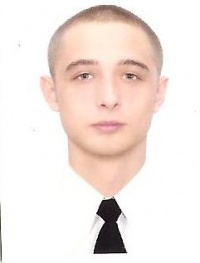 PositionFrom / ToVessel nameVessel typeDWTMEBHPFlagShipownerCrewingSteward04.06.2012-04.01.2013CHESTNUTBulk Carrier30809-CyprusDaphne ShipingCook24.07.2011-31.12.2011STEPANIDABulk Carrier5756-cambodiaAzimut